Publicado en Pamplona el 05/06/2023 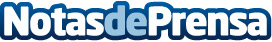 La empresa de ingeniería navarra Muxunav lanza "LaKuenta", un medio de pago digital para autónomos que convierte el móvil en un datáfonoLaKuenta permite la gestión de cobros con tarjeta, Bizum comercial, Apple Pay y Google Pay, a través de móvil, Tablet o PDA. Además, la ingeniería navarra ha firmado un convenio con la Federación Nacional de Asociaciones de Trabajadores Autónomos de España (ATA)Datos de contacto:Manuel Álvarez948 59 69 83Nota de prensa publicada en: https://www.notasdeprensa.es/la-empresa-de-ingenieria-navarra-muxunav-lanza Categorias: Finanzas Hardware Software Innovación Tecnológica http://www.notasdeprensa.es